‘Missing Science’ ReDeSigns the mental MATRIX, as then, the outer Berlin WallWhen in 1990 Mikhail Gorbachev was still at the height of his power, the everywhere missing Applied Personal Science APS© was in its 11th year teeny stage. With it , Dr. Peter Meier, Leading Edge Science Advisor outlined to some 600 consultants, how Gorbachev fulfills his personal potential. Unable to foresee tangibly how Gorbachev could do it, he showed how APS points to how Gorbachev’s inner potential could give rise to the fundamental redesigning which then happened within months. Dr. Meier’s previous analysis of the City Council of Zürich, published in a major Swiss Newspaper, resulted in that meeting, because that article created the top interest of the day. Among those Zürich elite, which had internalized the mainstream bestsellers based on the humanities since ancient times, one woman understood the meaning of what was presented. It led to synergy. You know it now, I knew it then in 1979 when I began with founding APS, that the still prevailing way to deal with human systems (individuals via relationships to cultures), is not FIT421 (4 this decisive 21st century) after the horrendous failures in the last, the most terrible century. On the political level, there has been just one outstanding approach to overcome the prevalent Gross National Product ideology, that of the least modern state of Bhutan with its constitutional Gross National Happiness basic measure. In the meantime the once “Evil Empire” is trying a revival under Vladimir Putin, whose potential is similarly monitored now in far more sophisticated ways than as mentioned above for the last President of the Soviet Union. Is Putin a wolf in sheep skin, or does he have a point? APS provides the answer based on his options with his inner Growth Potential, just as the laws of nature do it about the meaning we give them to ecological considerations…http://redesigning.think-systems.ch/ provides an overview of what is now possible using the still everywhere missing APS, aimed among others, at you in the  media, at people with a vision beyond the MATRIX of the Zeitgeist, beyond timid attempts with some esoteric hypes in the information flood, with the 4th and so far suppressed faculty of science. This APS allows for the understanding of whoever reads this media release and is still using eyes to see and ears to hear, what the OPTION II APS entails up to the personal relevance for you. In the past individuals like Adolf Hitler on the one hand and Mikhail Gorbachev on the other, made a difference in human history, how about you?  The APS’ OPTION II provides the necessary difference to the established science, hopefully still before the point of NO return where more and more countries have already become failed states and worse! And despite all the inflation of the spin of philosophy, psychology, the humanities, and the intellectual rhetoric; APS has a pph-quality, e.g. not just a predictive-preventive one, but also a healing one on one one’s path, as the truth, that leads to life. This is just like considering the laws of nature, physics; in designing it leads to a sustainably desirable technology. Among others possibilities, in 2008, the psycho-somatic interface was made operational with APS. It allows for redesigning the medical diagnosis and was successfully tested in a mother-child clinic in Germany with two documented healings based on a corresponding trauma treatment which took 30 minutes under the scrutiny of the medical director. You may now rightly ask why the world does not know about this missing science with the mentioned potential and more. It is for the same reason that the thinking catastrophes behind the finance system and political ideologies; philosophy, are so far still maintained with the associated positions of power and privileges with the mainstream media in its service. If you are part of that OPTION I, cancerous system as a scribe or its warden, forget this release; you will not understand its challenge since you are too afraid of and too greedy for a return on investment in it. But let it be known, then you remain part of the problem of those in their “penis envy” like philosophers towards proper and really successful sciences based on immutable, innate laws; those of nature as revealed by physics, and those of life, with the relationship truths, indicated here which remain relevant beyond the OPTION I Matrix with mass-attractivity as the measure of all things. However, if you read this release as a conscious real human being, with a potential for being part of redesigning outdated knowledge work, the proper dedication of the media, you will ring 0041 44 432 89 59, Dr. Peter Meier, Leading Edge Science Advisor, say for an interview as was possible 1990 concerning the City Council of Zürich (Switzerland), to now getting OPTION II across in such a way that it will no longer go unnoticed by those who should be really concerned in their responsibility about the future of this planet Earth as a LifeFulfilling Platform…Media Release – Feedback welcome
For Immediate Release and Sharing 
August 16, 2014  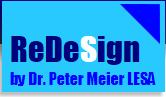 For Information contact 
Dr. Peter Meier, pm@think-systems.ch 
0041 44 432 89 59 